Communication in Context	The goal of this activity is to observe behavior in a natural setting. Take your client to a social setting. For example, go get coffee or have lunch in a restaurant. While you are out, pay close attention to the way in which the individual interacts with his/her environment. You may use the following sheet or the target skill checklist to help organize your thinking. Name_____________________________			Date of Outing___________Activity____________________________________________Describe the individual's communication as they: Communicate with a member of the staff (ex. Order food): Communicate personal preferences (likes and dislikes):Engage in small talk: Ask questions to further a conversation:Is the individual comfortable in this setting? How is this communicated?Does the individual have a strong concept of cost and money?How is the individual communicating his/her needs in this setting?Other Notes: Out on the Town Reflection SheetWe went to ____________________________________That made me feel: 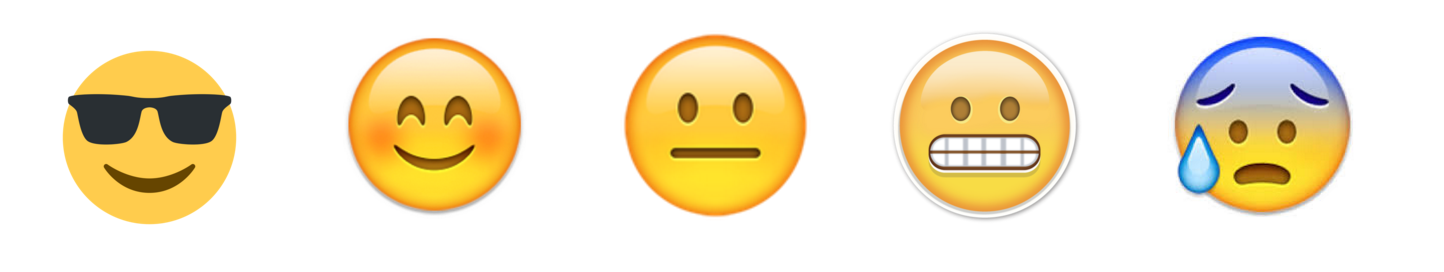 I felt that way because... ______________________________________________________________________________________________One thing that I liked about the trip was…______________________________________________________________________________________________One thing I didn’t like about the trip was…______________________________________________________________________________________________